Name:									Date:				*MUST write your name neatly, and the date correctly.US Geography*MUST use full sentences, with Capital letters, neat handwriting, and a period at the end. Which State Flag is Texas?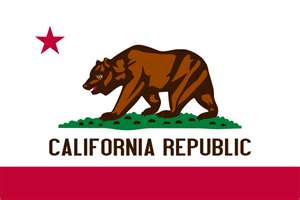 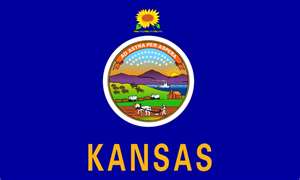 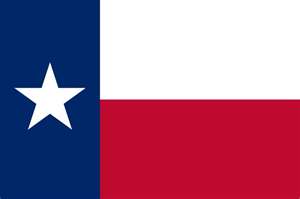 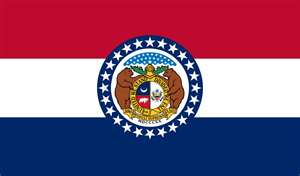 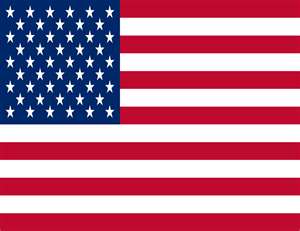 Which bird is the State bird of Texas?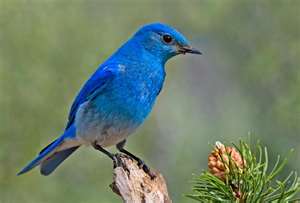 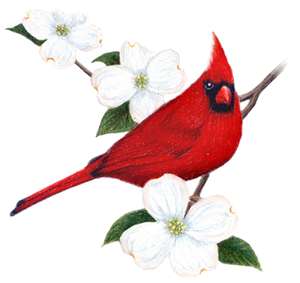 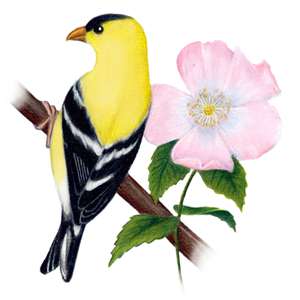 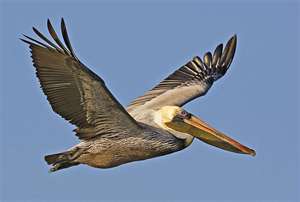 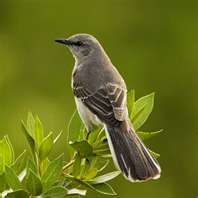 Which flower is the State flower of Texas? 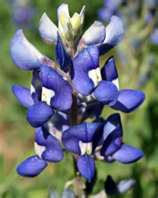 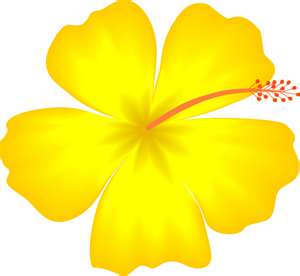 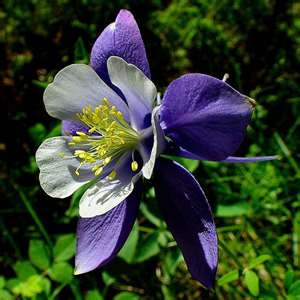 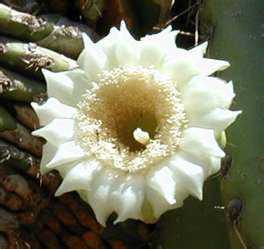 Which city is the Capital of Texas? El Paso	    Dallas	    Houston	        Fort Worth	      Austin	      PlanoWhich city do you live in Texas?El Paso	    Dallas	    Houston	        Fort Worth	      Austin	      Plano